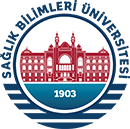 Bütçe Yönetim Enformasyon Sistemi (e-bütçe) Kullanıcı Tanımlama Bilgi FormuBütçe Yönetim Enformasyon Sistemi (e-bütçe) Kullanıcı Tanımlama Bilgi FormuBütçe Yönetim Enformasyon Sistemi (e-bütçe) Kullanıcı Tanımlama Bilgi FormuBütçe Yönetim Enformasyon Sistemi (e-bütçe) Kullanıcı Tanımlama Bilgi FormuBütçe Yönetim Enformasyon Sistemi (e-bütçe) Kullanıcı Tanımlama Bilgi FormuBütçe Yönetim Enformasyon Sistemi (e-bütçe) Kullanıcı Tanımlama Bilgi FormuHarcama Birimi AdıT.C.Kimlik NoAdı-Soyadıe-bütçe Kullanıcı Adı*Kullanıcı Ünvânı**Kurumsal E-PostaHarcama Yetkilisi@sbu.edu.trGerçekleştirme GörevlisiMalî Hizmetler Birimi Çalışanı